i3rke/ac2og Go Kit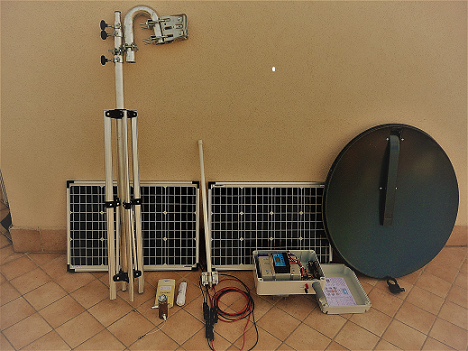 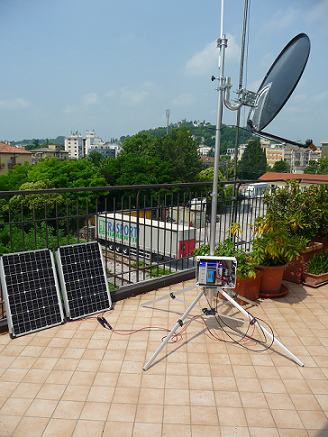 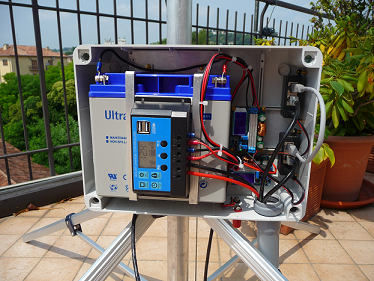 